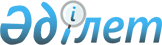 "Арнайы экономикалық және индустриялық аймақтардың басқарушы компаниясының есептілікті ұсыну қағидаларын бекіту туралы" Қазақстан Республикасы Индустрия және инфрақұрылымдық даму министрінің міндетін атқарушының 2019 жылғы 11 шілдедегі № 500 бұйрығына өзгеріс енгізу туралыҚазақстан Республикасы Индустрия және инфрақұрылымдық даму министрінің м.а. 2022 жылғы 4 мамырдағы № 249 бұйрығы. Қазақстан Республикасының Әділет министрлігінде 2022 жылғы 12 мамырда № 27992 болып тіркелді.
      БҰЙЫРАМЫН:
      1. "Арнайы экономикалық және индустриялық аймақтардың басқарушы компаниясының есептілікті ұсыну қағидаларын бекіту туралы" Қазақстан Республикасы Индустрия және инфрақұрылымдық даму министрінің міндетін атқарушының 2019 жылғы 11 шілдедегі № 500 бұйрығына (Нормативтік құқықтық актілерді мемлекеттік тіркеу тізілімінде № 19021 болып тіркелген) мынадай өзгеріс енгізілсін: 
      көрсетілген бұйрықпен бекітілген Арнайы экономикалық және индустриялық аймақтардың басқарушы компаниясының есептілікті ұсыну қағидалары осы бұйрықтың қосымшасына сәйкес жаңа редакцияда жазылсын. 
      2. Қазақстан Республикасы Индустрия және инфрақұрылымдық даму министрлігінің Индустриялық даму комитеті заңнамада белгіленген тәртіппен:
      1) осы бұйрықты Қазақстан Республикасы Әділет министрлігінде мемлекеттік тіркеуді;
      2) осы бұйрықты Қазақстан Республикасы Индустрия және инфрақұрылымдық даму министрлігінің интернет-ресурсында орналастыруды қамтамасыз етсін.
      3. Осы бұйрықтың орындалуын бақылау жетекшілік ететін Қазақстан Республикасының Индустрия және инфрақұрылымдық даму вице-министріне жүктелсін.
      4. Осы бұйрық оның алғашқы ресми жарияланған күнінен кейін күнтізбелік он күн өткен соң қолданысқа енгізіледі. Арнайы экономикалық және индустриялық аймақтардың басқарушы компаниясының есептілікті ұсыну қағидалары 1- тарау. Жалпы ережелер
      1. Осы арнайы экономикалық және индустриялық аймақтарды басқарушы компанияның есептілікті ұсыну қағидалары (бұдан әрі – Қағидалар) "Арнайы экономикалық және индустриялық аймақтар туралы" Қазақстан Республикасы Заңының 11-бабының 11) тармақшасына және "Мемлекеттік статистика туралы" Қазақстан Республикасы Заңының 16-бабы 3-тармағының 2) тармақшасына сәйкес әзірленді және Арнайы экономикалық және индустриялық аймақтарды басқарушы компанияның есептілікті ұсыну тәртібін айқындайды.
      2. Осы Қағидаларда мынадай негізгі ұғымдар пайдаланылады:
      1) арнайы экономикалық аймақ – Қазақстан Республикасы аумағының дәл белгіленген шекаралары бар, басым қызмет түрлерін жүзеге асыру үшін арнайы экономикалық аймақтың арнайы құқықтық режимі қолданылатын бір бөлігі;
      2) арнайы экономикалық аймақтың басқарушы компаниясы – арнайы экономикалық аймақтың жұмыс істеуін қамтамасыз ету үшін "Арнайы экономикалық және индустриялық аймақтар туралы" және "Инновациялық технологиялар паркі" инновациялық кластері туралы" Қазақстан Республикасының заңдарына сәйкес құрылатын немесе айқындалатын заңды тұлға;
      3) арнайы экономикалық аймақтың қатысушысы – арнайы экономикалық аймақтың аумағында басым қызмет түрлерін жүзеге асыратын және арнайы экономикалық аймақтардың қатысушыларының бірыңғай тізіліміне енгізілген заңды тұлға.
      Бұл ретте:
      "Инновациялық технологиялар паркі" арнайы экономикалық аймағының қатысушыларына осы арнайы экономикалық аймақтың аумағынан тыс жерде басым қызмет түрлерін жүзеге асыруға жол беріледі;
      шектері Еуразиялық экономикалық одақтың кедендік шекарасының учаскелерімен толық немесе ішінара тұспа-тұс келетін арнайы экономикалық аймақтың қатысушылары ретінде көрсетілген арнайы экономикалық аймақтың аумағында басым қызмет түрлерін жүзеге асыратын дара кәсіпкерлер әрекет ете алады;
      4) бірыңғай үйлестіру орталығы – арнайы экономикалық және индустриялық аймақтардың қызметін үйлестіруді жүзеге асыратын заңды тұлға болып табылады;
      5) индустриялық аймақ – жеке кәсiпкерлiк субъектiлерiне Қазақстан Республикасының заңнамасында белгiленген тәртiппен кәсіпкерлік қызмет, оның ішінде өнеркәсіп, агроөнеркәсіптік кешен, туристік индустрия, көлік логистикасы, қалдықтарды басқару саласындағы қызмет объектілерін орналастыру және пайдалану үшін берілетін, инженерлік-коммуникациялық инфрақұрылыммен қамтамасыз етілген аумақ;
      6) индустриялық аймақтың басқарушы компаниясы – индустриялық аймақтың жұмыс істеуін қамтамасыз ету үшін "Арнайы экономикалық және индустриялық аймақтар туралы" Қазақстан Республикасының Заңына сәйкес құрылатын немесе айқындалатын заңды тұлға;
      7) индустриялық аймақтың қатысушысы – Қазақстан Республикасының заңнамасында белгіленген тәртіппен индустриялық аймақтың аумағында кәсіпкерлік қызмет объектілерін орналастыруды және пайдалануды жүзеге асыратын, олармен индустриялық аймақтың басқарушы компаниясы қызметті жүзеге асыру туралы шарт жасасқан дара кәсіпкер, заңды тұлға; 
      8) уәкілетті орган – арнайы экономикалық және индустриялық аймақтардың құрылуы, жұмыс істеуі және таратылуы саласында мемлекеттік реттеуді жүзеге асыратын орталық атқарушы орган.  2-тарау. Есептілікті ұсыну қағидалары
      2. Арнайы экономикалық және индустриялық аймақтардың басқарушы компаниясы есептілікті уәкілетті органға және Қазақстан Республикасындағы арнайы экономикалық және индустриялық аймақтар бойынша Бірыңғай үйлестіру орталығына мемлекеттік және орыс тілдерінде EXCEL нысанында арнайы экономикалық аймақтар үшін есепті жылдан кейінгі жылдың 15 сәуірден кешіктірілмейтін мерзімде, индустриялық аймақтар үшін есепті тоқсаннан кейінгі айдың оныншы күніне қарай ұсынады. 
      3. Есепті күнгі жағдай бойынша қағаз тасымалдағыштағы есептілікке арнайы экономикалық және индустриялық аймақтардың басқарушы компаниясының басшысы, ал ол болмаған жағдайда - осы Қағидалардың қосымшасына сәйкес нысан бойынша оның міндетін атқарушы тұлға қол қояды. Қағаз тасымалдағыштағы есептілікті ресімдеу басқарушы компанияда электрондық құжат айналымы жүйесі болмаған жағдайда жүзеге асырылады.
      4. Электрондық нысанда есептілік ұсынылатын деректердің құпиялылығын және криптографиялық қорғау құралдары бар ақпаратты кепілді жеткізудің көлік жүйесін пайдалана отырып ұсынылады. 
      5. Есептіліктегі деректердің толықтығы мен анықтығын, сондай-ақ электрондық форматта ұсынылатын деректердің қағаз жеткізгіштегі деректермен сәйкестігін арнайы экономикалық және индустриялық аймақтардың басқарушы компаниясының басшысы, ал ол болмаған жағдайда оның міндетін атқарушы тұлға қамтамасыз етеді және арнайы экономикалық және индустриялық аймақтарға қатысушылар ұсынған қызметінің қорытындылары бойынша ресми деректерге негізделеді. Деректер жинауға арналған нысандар
      Қазақстан Республикасы Индустрия және инфрақұрылымдық даму министрлігінің Индустриялық даму комитетіне және Қазақстан Республикасындағы арнайы экономикалық және индустриялық аймақтар жөніндегі Бірыңғай үйлестіру орталығына ұсынылады.
      Әкімшілік деректер нысаны интернет-ресурста орналастырылған:
      www.comprom.miid.gov.kz. Арнайы экономикалық және индустриялық аймақтары қызметінің нәтижелері туралы есеп
      Әкімшілік деректер нысанының индексі: 1 – Арнайы экономикалық және индустриялық аймақ (бұдан әрі – АЭА/ИА);
      Кезеңділігі: жыл сайын арнайы экономикалық аймақтар үшін; тоқсан сайын индустриялық аймақтар үшін.
      Есепті кезең: _____ ____________ 20___ жылғы жағдай бойынша;
      Тапсыру мерзімі:
      - жыл сайын, арнайы экономикалық аймақтар үшін есепті жылдан кейінгі жылдың 15 сәуірден кешіктірілмейтін мерзімде;
      - тоқсан сайын, индустриялық аймақтар үшін есепті тоқсаннан кейінгі айдың оныншы күніне қарай. Арнайы экономикалық және индустриялық аймақтардың (АЭА/ИА) жалпы көрсеткіштері  Арнайы экономикалық және индустриялық аймақтардың жобалары (қолданыстағы жобалары және жобалардың іске асырылу сатысында жеке толтырылады)
      АЭА/ИА атауы (қызмет атқару жылдары)
      кестенің жалғасы
      кестенің жалғасы
      кестенің жалғасы
      кестенің жалғасы
      кестенің жалғасы
      * АЭА/ИА қатысушы ретінде тіркелген сәттен бастап (барлық жылды көрсету) Инфрақұрылым
      1) АЭА/ИА инфрақұрылым объектілерін қаржыландыру
      кестенің жалғасы
      2) АЭА/ИА инфрақұрылымдық объектілерінің қуаттар жөніндегі жалпы ақпарат 
      3) Коммуналдық қызмет құны
      4) Инфрақұрылым объектілеріне қажеттілік Жер учаскелері 
      1) Бөлу аумағы
      *Орындаушы: ____________________________________________ ___________
                                   (қолы)          тегі, аты және әкесінің аты ( болған жағдайда)
      Басқарушы компанияның басшысы немесе оның міндетін атқарушы тұлға:
      ____________________________________________________ __________
                         (қолы)             тегі, аты және әкесінің аты (болған жағдайда)
      Мөр орны (болған жағдайда)
      *әрбір нысаннан кейін толтырылады
					© 2012. Қазақстан Республикасы Әділет министрлігінің «Қазақстан Республикасының Заңнама және құқықтық ақпарат институты» ШЖҚ РМК
				
      Қазақстан Республикасы

      Индустрия және инфрақұрылымдық

      даму министрінің міндетін атқарушы 

М. Карабаев
Қазақстан Республикасы
Индустрия және
инфрақұрылымдық даму
министрінің міндетін
атқарушының 2022 жылғы
4 мамырдағы
№ 249 Бұйрыққа қосымшаҚазақстан Республикасы
Индустрия және
инфрақұрылымдық даму
министрінің міндетін
атқарушының 2019жылғы 11 шілдедегі
№ 500 бұйрығымен
бекітілгенАрнайы экономикалық және
индустриялық аймақтардың
басқарушы компаниясының
есептілікті ұсыну қағидаларына
қосымша1-нысан
(АЭА/ИА) атауы (қызмет атқару жылдары) 
(АЭА/ИА) атауы (қызмет атқару жылдары) 
(АЭА/ИА) атауы (қызмет атқару жылдары) 
(АЭА/ИА) атауы (қызмет атқару жылдары) 
(АЭА/ИА) атауы (қызмет атқару жылдары) 
(АЭА/ИА) атауы (қызмет атқару жылдары) 
(АЭА/ИА) атауы (қызмет атқару жылдары) 
(АЭА/ИА) атауы (қызмет атқару жылдары) 
(АЭА/ИА) атауы (қызмет атқару жылдары) 
(АЭА/ИА) атауы (қызмет атқару жылдары) 
(АЭА/ИА) атауы (қызмет атқару жылдары) 
№
Негізгі көрсеткіштері
бірінші жыл *
екінші жыл
үшінші жыл
...
ағымдағы жыл
(1 тоқсан )
ағымдағы жыл
(2 тоқсан)
,ағымдағы жыл (3 тоқсан)
ағымдағы жыл
(4 тоқсан)
барлық жылдар
1
Қатысушылардың жобаларға нақты салынған инвестициялардың көлемі (миллиард теңге)
2
Тікелей шетелдік инвестициялар көлемі (миллиард теңге)
3
Өнімдер мен көрсетілетін қызметтерді өндіру көлемі (миллиард тенге)
4
Салық аударымдарының көлемі (миллиард теңге)
5
Алынған салық преференцияларының көлемі
6
Алынған кедендік преференциялардың көлемі
7
Өнім экспортының көлемі (миллиард теңге)
8
Тұрақты жұмыс орындары (басқарушы компаниялардың қызметкерлерін ескере отырып)
толтырылмайды
* АЭА/ИА құрылған сәттен бастап (барлық жылдар көрсетіледі)
* АЭА/ИА құрылған сәттен бастап (барлық жылдар көрсетіледі)
* АЭА/ИА құрылған сәттен бастап (барлық жылдар көрсетіледі)
* АЭА/ИА құрылған сәттен бастап (барлық жылдар көрсетіледі)2-нысан
№
Қатысушының атауы
Жобаның атауы
Шығарылатын өнім
Орналасқан аймақ, гектар
Мемлекеттік акті бойынша жер учаскесін алған күні
Мемлекеттік акті бойынша жер учаскесі қандай мерзімге берілген
Жобаның құны, миллиард теңге
Салынған нақты инвестициялардың көлемі, миллиард теңге
Шетелдік қатысуы (Ел / Компания / Үлесі)
Шетелдік қатысуы (Ел / Компания / Үлесі)
Шетелдік қатысуы (Ел / Компания / Үлесі)
№
Қатысушының атауы
Жобаның атауы
Шығарылатын өнім
Орналасқан аймақ, гектар
Мемлекеттік акті бойынша жер учаскесін алған күні
Мемлекеттік акті бойынша жер учаскесі қандай мерзімге берілген
Жобаның құны, миллиард теңге
Салынған нақты инвестициялардың көлемі, миллиард теңге
Ел
Компанияның атауы
Үлесі (%)
1
2
3
4
5
6
7
8
9
10
11
Жобаның заттай көріністегі
қуаты
Өндірілген өнім көлемі, миллиард теңге
Өндірілген өнім көлемі, миллиард теңге
Өндірілген өнім көлемі, миллиард теңге
Өндірілген өнім көлемі, миллиард теңге
Өндірілген өнім көлемі, миллиард теңге
Өндірілген өнім көлемі, миллиард теңге
Өндірілген өнім көлемі, миллиард теңге
Өндірілген өнім көлемі, миллиард теңге
Өндірілген өнім көлемі, миллиард теңге
Жобаның заттай көріністегі
қуаты
бірінші жыл*
екінші жыл
үшінші жыл
...
ағымдағы жыл (1 тоқсан бойынша)
ағымдағы жыл (2 тоқсан)
ағымдағы жыл (3 тоқсан)
ағымдағы жыл (4 тоқсан)
Барлық жылдар
12
13
14
15
16
17
18
19
20
21
Өнім экспортының көлемі
Тұрақты жұмыс орны
Экспорт өнімінің көлемі, миллиард теңге
Экспорт өнімінің көлемі, миллиард теңге
Экспорт өнімінің көлемі, миллиард теңге
Экспорт өнімінің көлемі, миллиард теңге
Экспорт өнімінің көлемі, миллиард теңге
Экспорт өнімінің көлемі, миллиард теңге
Экспорт өнімінің көлемі, миллиард теңге
бірінші жыл*
екінші жыл
үшінші жыл
...
ағымдағы жыл (1 тоқсан бойынша)
ағымдағы жыл (2 тоқсан)
ағымдағы жыл (3 тоқсан)
ағымдағы жыл (4 тоқсан)
барлық жылдар
22
23
24
25
26
27
28
29
30
31
Алынған салық преференциялар көлемі, миллиард теңге
Алынған салық преференциялар көлемі, миллиард теңге
Алынған салық преференциялар көлемі, миллиард теңге
Алынған салық преференциялар көлемі, миллиард теңге
Алынған салық преференциялар көлемі, миллиард теңге
Алынған салық преференциялар көлемі, миллиард теңге
Алынған салық преференциялар көлемі, миллиард теңге
Алынған салық преференциялар көлемі, миллиард теңге
Алынған салық преференциялар көлемі, миллиард теңге
бірінші жыл*
екінші жыл
үшінші жыл
...
ағымдағы жыл
(1 тоқсан)
ағымдағы жыл
(2 тоқсан)
ағымдағы жыл
(3 тоқсан)
ағымдағы жыл
(4 тоқсан)
барлық жылдар
32
33
34
35
36
37
38
39
40
Алынған кедендік преференциялар көлемі, миллиард теңге
Алынған кедендік преференциялар көлемі, миллиард теңге
Алынған кедендік преференциялар көлемі, миллиард теңге
Алынған кедендік преференциялар көлемі, миллиард теңге
Алынған кедендік преференциялар көлемі, миллиард теңге
Алынған кедендік преференциялар көлемі, миллиард теңге
Алынған кедендік преференциялар көлемі, миллиард теңге
Алынған кедендік преференциялар көлемі, миллиард теңге
Алынған кедендік преференциялар көлемі, миллиард теңге
бірінші жыл*
екінші жыл 
үшінші жыл
...
ағымдағы жыл (1 тоқсан)
ағымдағы жыл (2 тоқсан)
ағымдағы жыл (3 тоқсан)
ағымдағы жыл (4 тоқсан)
барлық жылдар
41
42
43
44
45
46
47
48
49
Пайдалануға беру күні
Пайдалануға беру күні
Бюджетке аударымдар (салықтар), миллиард теңге
Ағымдағы мәртебесі (проблемалар/кедергілер)
Байланыс ақпарат (Жоба басшылығының байланыс телефондары - лауазымы, электрондық почтаl және телефон номері)
ай/тоқсан,
жыл
50
51
52
53
543-нысан
№
АЭА/ИА-ның атауы
(объект)
Техникалық-экономикалық негіздеме бойынша АЭА инфрақұрылымының жалпы құны, миллиард теңге
Бөлінген қаражат, миллиард теңге
Бөлінген қаражат, миллиард теңге
Бөлінген қаражат, миллиард теңге
Бөлінген қаражат, миллиард теңге
Бөлінген қаражат, миллиард теңге
Бөлінген қаражат, миллиард теңге
Бөлінген қаражат, миллиард теңге
Бөлінген қаражат, миллиард теңге
Бөлінген қаражат, миллиард теңге
№
АЭА/ИА-ның атауы
(объект)
Техникалық-экономикалық негіздеме бойынша АЭА инфрақұрылымының жалпы құны, миллиард теңге
бірінші жыл*
екінші жыл
үшінші жыл
...
ағымдағы жыл (1 тоқсан)
ағымдағы жыл (2 тоқсан)
ағымдағы жыл (3 тоқсан)
ағымдағы жыл (4 тоқсан)
барлық жылдар
1
2
3
4
5
6
7
8
9
10
11
Игерілген қаражат, миллиард теңге
Игерілмеген себебі
Аяқталған инфрақұрылым (%)
Қосымша қаржыландыру қажеттілігі, миллиард теңге
Қосымша қаржыландыру қажеттілігі, миллиард теңге
Қосымша қаржыландыру қажеттілігі, миллиард теңге
Қосымша қаржыландыру қажеттілігі, миллиард теңге
Қосымша қаржыландыру қажеттілігі, миллиард теңге
Қосымша қаржыландыру қажеттілігі, миллиард теңге
Қосымша қаржыландыру қажеттілігі, миллиард теңге
Ескертпелер
Игерілген қаражат, миллиард теңге
Игерілмеген себебі
Аяқталған инфрақұрылым (%)
ағымдағы жыл
келесі жыл
келесі жыл
келесі жыл
келесі жыл
келесі жыл
келесі жыл
Ескертпелер
12
13
14
15
16
17
18
19
20
21
22
Инфрақұрылым объектілері
Инфрақұрылым объектілері
Өлшем бірлігі
АЭА/ИА қуаты
АЭА/ИА қуаты
АЭА/ИА қуаты
АЭА/ИА қуаты
Инфрақұрылым объектілері
Инфрақұрылым объектілері
Өлшем бірлігі
Қолданыстағы*
Тұтынылатын**
Бос***
Жоспарлы****
Сумен қамтамасыз ету, оның ішінде мынадай инфрақұрылым объектілері:
Сумен қамтамасыз ету, оның ішінде мынадай инфрақұрылым объектілері:
сағатына куб метр
1
сағатына куб метр
Кәріз, оның ішінде мынадай инфрақұрылым объектілері:
Кәріз, оның ішінде мынадай инфрақұрылым объектілері:
сағатына куб метр
1
сағатына куб метр
Электрмен жабдықтау, соның ішінде мынадай инфрақұрылым объектілері:
Электрмен жабдықтау, соның ішінде мынадай инфрақұрылым объектілері:
Меговатт -
1
Меговатт -
Жылумен жабдықтау, оның ішінде мынадай инфрақұрылым объектілері:
Жылумен жабдықтау, оның ішінде мынадай инфрақұрылым объектілері:
Сағатына гигакалорий
1
Сағатына гигакалорий
Газбен жабдықтау, оның ішінде мынадай инфрақұрылым объектілері:
Газбен жабдықтау, оның ішінде мынадай инфрақұрылым объектілері:
сағатына куб метр
1
сағатына куб метр
Бумен жабдықтау, оның ішінде мынадай инфрақұрылым объектілері:
Бумен жабдықтау, оның ішінде мынадай инфрақұрылым объектілері:
Сағатына гигакалорий
1
Сағатына гигакалорий
Телефон байланысы, оның ішінде мынадай инфрақұрылым объектілері:
Телефон байланысы, оның ішінде мынадай инфрақұрылым объектілері:
желілер
1
желілер
Интернет, оның ішінде мынадай инфрақұрылым объектілері:
Интернет, оның ішінде мынадай инфрақұрылым объектілері:
Мегабит секундына
1
Мегабит секундына
Қатты қалдықтарды кәдеге жарату, оның ішінде мынадай инфрақұрылым объектілері:
Қатты қалдықтарды кәдеге жарату, оның ішінде мынадай инфрақұрылым объектілері:
тәулігіне/тонна
1
тәулігіне/тонна
Сұйық қалдықтарды кәдеге жарату, оның ішінде мынадай инфрақұрылым объектілері:
Сұйық қалдықтарды кәдеге жарату, оның ішінде мынадай инфрақұрылым объектілері:
тәулігіне/тонна
1
тәулігіне/тонна
Кірме т/ж жолдары, оның ішінде мынадай инфрақұрылым объектілері:
Кірме т/ж жолдары, оның ішінде мынадай инфрақұрылым объектілері:
километр
1
километр
Автожолдар, оның ішінде мынадай инфрақұрылым объектілері:
Автожолдар, оның ішінде мынадай инфрақұрылым объектілері:
километр
1
Ішкі автожол
километр
2
Жеткізу автожол
километр
3
километр
*
Қазіргі инфрақұрылымдық нысандардың қуаты
Қазіргі инфрақұрылымдық нысандардың қуаты
Қазіргі инфрақұрылымдық нысандардың қуаты
Қазіргі инфрақұрылымдық нысандардың қуаты
Қазіргі инфрақұрылымдық нысандардың қуаты
Қазіргі инфрақұрылымдық нысандардың қуаты
**
Ағымдағы қатысушылар мен әкімшілік объектілер тұтынатын қуаты
Ағымдағы қатысушылар мен әкімшілік объектілер тұтынатын қуаты
Ағымдағы қатысушылар мен әкімшілік объектілер тұтынатын қуаты
Ағымдағы қатысушылар мен әкімшілік объектілер тұтынатын қуаты
Ағымдағы қатысушылар мен әкімшілік объектілер тұтынатын қуаты
Ағымдағы қатысушылар мен әкімшілік объектілер тұтынатын қуаты
***
жаңа АЭА/ИА қатысушылар үшін инфрақұрылым объектілерінің қуаты
жаңа АЭА/ИА қатысушылар үшін инфрақұрылым объектілерінің қуаты
жаңа АЭА/ИА қатысушылар үшін инфрақұрылым объектілерінің қуаты
жаңа АЭА/ИА қатысушылар үшін инфрақұрылым объектілерінің қуаты
жаңа АЭА/ИА қатысушылар үшін инфрақұрылым объектілерінің қуаты
жаңа АЭА/ИА қатысушылар үшін инфрақұрылым объектілерінің қуаты
****
АЭА /ИА аумағына құру жоспарланған қуаты (қазіргі объектілерді кеңейту, жаңа объектілерді салу)
АЭА /ИА аумағына құру жоспарланған қуаты (қазіргі объектілерді кеңейту, жаңа объектілерді салу)
АЭА /ИА аумағына құру жоспарланған қуаты (қазіргі объектілерді кеңейту, жаңа объектілерді салу)
АЭА /ИА аумағына құру жоспарланған қуаты (қазіргі объектілерді кеңейту, жаңа объектілерді салу)
АЭА /ИА аумағына құру жоспарланған қуаты (қазіргі объектілерді кеңейту, жаңа объектілерді салу)
АЭА /ИА аумағына құру жоспарланған қуаты (қазіргі объектілерді кеңейту, жаңа объектілерді салу)
№
Коммуналдық қызмет
Өлшем бірлігі
Құны, теңге
1
Сумен қамтамасыз ету
куб метрі
2
Жылумен жабдықтау
Гигакалорий 
3
Электрмен жабдықтау
килоВатт -
4
Кәріз
сағатына куб метр
5
Газбен жабдықтау
сағатына куб метр 
№
Инфрақұрылымдық объектінің атауы
Қуаты
Қажеттілігі, миллиард тенңге
Базалық инфрақұрылым объектілері (қажеттілік)
Базалық инфрақұрылым объектілері (қажеттілік)
Базалық инфрақұрылым объектілері (қажеттілік)
Базалық инфрақұрылым объектілері (қажеттілік)
1
..
Қосымша инфрақұрылым объектілері
Қосымша инфрақұрылым объектілері
Қосымша инфрақұрылым объектілері
Қосымша инфрақұрылым объектілері
1
..4-нысан
Алаңы (гектар)
Ескертпе
Арнайы экономикалық және индустриялық аймақтардың жалпы аумағы
Арнайы экономикалық және индустриялық аймақтардың жалпы аумағы
Пайдалы алаң
Пайдалы алаң
Жобаларға бөлінген
Жобаларға бөлінген
Қолданыстағы жобалардың аумағы (жалпы)
Қолданыстағы жобалардың аумағы (жалпы)
Іске асырылу сатысындағы жобалардың аумағы (жалпы)
Іске асырылу сатысындағы жобалардың аумағы (жалпы)
Инфрақұрылымға бөлінген
Инфрақұрылымға бөлінген
Салынған
Салынған
Құрылыс кезеңінде
Құрылыс кезеңінде
Еркін пайдалы
Еркін пайдалы
Инфрақұрылыммен қамтамасыз етілген
Инфрақұрылыммен қамтамасыз етілген
Пайдасыз алаң
Пайдасыз алаң
БАРЛЫҒЫ
БАРЛЫҒЫ
2) Қатысушыларға бөлінген пайдалы алаң
3) Басқа аумақ бөлуі
3) Басқа аумақ бөлуі
3) Басқа аумақ бөлуі